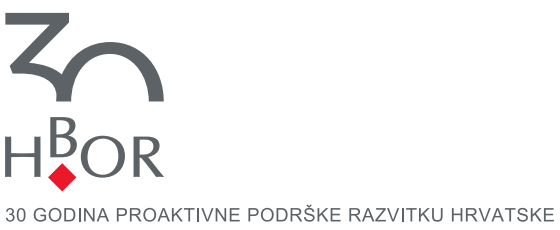 Odvojeni i konsolidirani Financijski plan HBOR-a i Grupe HBOR za 2023. godinuZagreb, prosinac 2022.Odvojeni i konsolidirani Račun dobiti i gubitkaza razdoblje 1.1. – 31.12.2023. godineOdvojeni i konsolidirani Izvještaj o financijskom položajuna dan 31.12.2023. godine Izvještaj o novčanom toku za 2023. godinu     (u milijunima EUR)(u milijunima EUR)(u milijunima EUR)GRUPA HBORHBORPrihodi od kamata izračunati metodom EKS 80,0  79,8 Rashodi od kamata (23,9) (23,9)NETO PRIHOD OD KAMATA 56,1  55,9 Prihodi od naknada i provizija4,4  3,9 Rashodi od naknada i provizija (0,8) (0,8)NETO PRIHOD OD NAKNADA I PROVIZIJA 3,6  3,1 Neto prihodi od financijskih aktivnosti -    -   Ostali prihodi 2,8  1,2 62,560,2Troškovi osoblja (16,8) (16,0)Amortizacija (2,0) (1,9)Ostali troškovi (10,8) (9,5)Gubitak od umanjenja vrijednosti i rezerviranja(6,5)(6,5)DOBIT PRIJE OPOREZIVANJA26,426,3Porez na dobit(0,1)-DOBIT NAKON OPOREZIVANJA26,326,3Ukupni prihodi87,284,9Ukupni rashodi(60,9)(58,6)DOBIT26,326,3(u milijunima EUR)(u milijunima EUR)GRUPA HBORHBORIMOVINANovčana sredstva i računi kod banaka 71,9  71,5 Depoziti kod drugih banaka -  - Krediti 3.202,7  3.202,7 Financijska imovina po fer vrijednosti kroz dobit ili gubitak 17,4  17,3 Financijska imovina po fer vrijednosti kroz OSD 191,2  181,7 Ulaganja u ovisna društva-7,4Ulaganja u pridružena društva--Nekretnine, postrojenja i oprema i nematerijalna imovina 4,4  4,3 Preuzeta imovina 2,9  2,9 Ostala imovina 6,6  6,0 UKUPNA IMOVINA3.497,13.493,8OBVEZEObveze po depozitima 57,1  57,1 Obveze po kreditima 1.905,7  1.905,7 Rezerviranja za garancije, preuzete i ostale obveze15,964,2Ostale obveze67,015,8Ukupne obveze2.045,72.042,8KapitalOsnivački kapital 958,9  958,9 Zadržana dobit i rezerve 469,7  468,9 Ostale rezerve (5,1) (4,7)Dobit tekuće godine26,3 26,3 Garantni fond 1,6  1,6 Ukupni kapital i rezerve 1.451,4  1.451,0 UKUPNE OBVEZE I KAPITAL I REZERVE 3.497,1 3.493,8GRUPA HBORHBORRASPOLOŽIVA SREDSTVA NA POČETKU GODINERASPOLOŽIVA SREDSTVA NA POČETKU GODINE516,3506,7 Odljevi: Odljevi:I PLASMANI, OTPLATA OBVEZA I TROŠKOVII PLASMANI, OTPLATA OBVEZA I TROŠKOVI1.Isplate po kreditnim programima i garancijama 564,4  564,4 2.Ulaganja u equity i fondove rizičnog kapitala 10,7  10,7 3.Ulaganja u pridružena i ovisna društva -  - 4.Otplata glavnice i kamata 531,7  531,7 5.Odljev sredstava po kratkoročnim depozitima -  - 6.Fondovi za gospodarsku suradnju 0,3  0,3 7.Fond inicijative triju mora 5,4  5,4 8.Financijski instrumenti HBOR-a -  Nacionalni plan oporavka i otpornosti (NPOO) 51,4  51,4 9.Garantni fond osiguranja izvoza 58,3  58,3 10.Troškovi poslovanja i naknada 25,9 24,4 11.Ostali odljevi 8,3  6,5 I UKUPNOI UKUPNO1.256,41.253,1 Priljevi: Priljevi:II IZVORI SREDSTAVAII IZVORI SREDSTAVA1.Očekivana naplata glavnice i kamate po odobrenim kreditima 674,6  674,6 2.Povlačenje sredstava po ugovorenim obvezama 255,0  255,0 3.Povlačenje sredstava po kratkoročnim depozitima 30,0  30,0 4.Uplate u osnivački kapital 2,7  2,7 5.Uplate iz proračuna RH (Povlašteno financiranje – subvencioniranje kamatnih stopa) 4,6  4,6 6.Fondovi za gospodarsku suradnju 0,3  0,3 7. Fond inicijative triju mora 5,4  5,4 8.Financijski instrumenti HBOR-a -  Nacionalni plan oporavka i otpornosti (NPOO) 71,3  71,3 9.Garantni fond osiguranja izvoza 58,1  58,1 10.Ostali priljevi  9,5 5,8  II UKUPNO II UKUPNO1.111,51.107,8RAZLIKA IZVORA I PLASMANA II-IRAZLIKA IZVORA I PLASMANA II-I(144,9)(145,3)IV OSTATAK SREDSTAVA (Raspoloživa sredstva+(II-I-III))IV OSTATAK SREDSTAVA (Raspoloživa sredstva+(II-I-III))371,4361,4